                                                                                        Пахайло Юлия Леонидовна                                                                  учитель английского языка  МАОУ СОШ №4 им. В.В. Самсонкиной                                                                                 ст. Кущевская, Краснодарский край Comparative quiz для 6 классаPut the words in the correct order and write sentences with the superlative and comparativeBig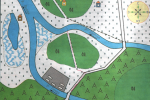 city /village/townExample:1. City, town, village2. A city is the biggest.3. A town is bigger than a village.Deep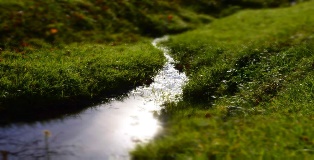 puddle/river/streamFast 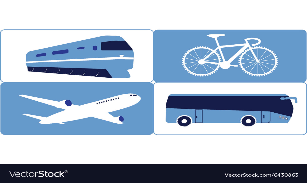 train/plane/bicycleYoung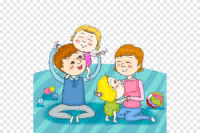 baby/teenager/childPopular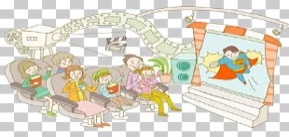 theatre/TV/cinemaHigh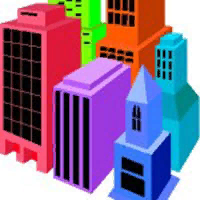 tower/building/skyscraperLarge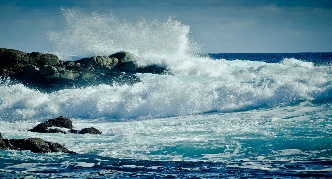 sea/ocean/lakeSweet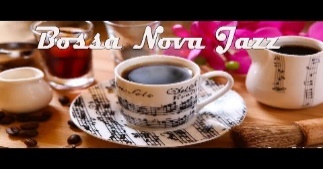 tea/coffee/juiceExpensive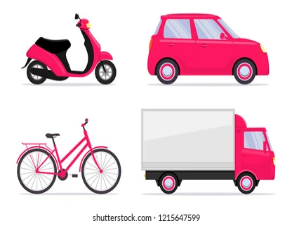 bike/car/scooterImportant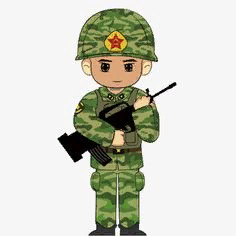 captain/sergeant/ majorExample:1. Major, captain, sergeant2.  Major is the most important.3. Captain is more important than sergeant.